от « 09»  марта  2021  г.  №14ПОСТАНОВЛЕНИЕОб организации и проведении  аукциона на право заключения договоров аренды земельных участковРуководствуясь ст.ст. 39.11, 39.12 Земельного кодекса Российской Федерации,   Шиньшинская сельская администрация Моркинского Муниципального района Республики Марий Эл       п о с т а н о в л я е т:1. Провести торги в форме аукциона (открытого по форме подачи предложений о цене) на право заключения договоров аренды земельных участков, согласно приложению  №1.2. Установить, начальную цену стоимости годового размера арендной платы за пользование земельным  участком, в размере рыночной стоимости, определенной в соответствии с Федеральным законом от 29 июля 1998 года N 135-ФЗ «Об оценочной деятельности в Российской Федерации»,  величину повышения начальной цены (шаг аукциона), а также размер вносимого задатка для участия в аукционе, согласно приложению  №2.3. Контроль за исполнением настоящего постановления возложить                    на главу Шиньшинской сельской администрации  Иванову П.С.            Глава Шиньшинской            сельской администрации                                                    П.С.ИвановаПриложение №1к Постановлению Шиньшинской сельской администрации                                                                     от  «09» марта 2021  г. №14                 Приложение №2к Постановлению Шиньшинской сельской администрации                                                                     от  «09» марта 2021  г. №14РОССИЙ ФЕДЕРАЦИЙМАРИЙ ЭЛ РЕСПУБЛИКЫСЕМОРКО МУНИЦИПАЛ РАЙОНЫНШЕНШЕ ЯЛ КУНДЕМАДМИНИСТРАЦИЙЖЕ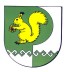 РОССИЙСКАЯ ФЕДЕРАЦИЯРЕСПУБЛИКА МАРИЙ ЭЛМОРКИНСКИЙ МУНИЦИПАЛЬНЫЙ РАЙОН ШИНЬШИНСКАЯ СЕЛЬСКАЯ АДМИНИСТРАЦИЯ            425 154,Шенше села.Петров  урем, 1вТел.: (83635) 9-61-97,                         факс: 9-61-97          425 154, с.Шиньша,ул. Петрова, 1вТел.: (83635) 9-61-97,                     факс: 9-61-97№ лотаАдрес участкаКадастровый номерПлощадь, кв.м.Вид разрешенного использования земельного участка1Республика Марий Эл, Моркинский район12:13:0000000:218996 600сельскохозяйственное использования№ лотаАдрес участкаКадастровый номерПлощадь, кв.м.Начальная цена, руб.Шаг аукциона (3% от начальной цены), руб.Размер задатка, руб.№ лотаАдрес участкаКадастровый номерПлощадь, кв.м.Начальная цена, руб.Шаг аукциона (3% от начальной цены), руб.Размер задатка, руб.1Республика Марий Эл, Моркинский район12:13:0000000:218996 6003 900117975-00